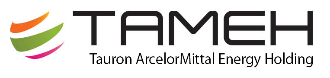 Mechanik měření a regulace Náplň práce:zabezpečuje údržbu, montáž a opravy měřící a regulační technikyprovádí diagnostickou činnost měřící a regulační techniky, prostředků automatizační techniky a dalších zařízení spadajících do oboru slaboproudé technikyprovádí kontrolní činnost, údržbu a kalibraci analyzátorů vody a plynů, včetně opravvykonává činnosti týkající se nakládání s chemickými látkami a přípravkyprovádí montáž plynových zařízení a práce na technologických zařízeních s možností výskytu COprovádí metrologickou činnostPožadovaný profil: střední odborné vzdělání v oboru elektro (výuční list)platná vyhláška 50/1978 §5praxe na obdobné pozici výhodoutýmová spolupráceorganizační schopnostiflexibilitaodpovědnost a proaktivní přístupNabízíme:25 dní dovolenépříspěvky na stravování (+ závodní stravování)roční a kvartální prémie příspěvek na pojištění kafeteriepracovní oděvy a obuv včetně čištění, dioptrické ochranné brýlezvýhodněné volání a nájmypravidelná školení a obnova profesních průkazůpříspěvek při narození dítěte příspěvky pravidelným dárcům krvevitamínové balíčky firemní akce a mnoho dalšíhoV případě zájmu o výše uvedenou pozici kontaktujte marketa.sevcikova@libertysteelgroup.com   